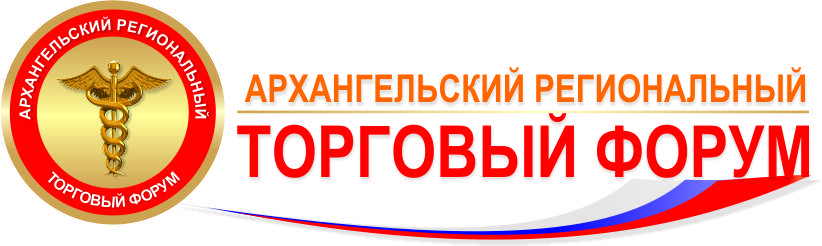 Программа XIII регионального торгового Форума Тема: «Потребительский рынок Архангельской области:
тренды и вызовы времени»14 – 15 ноября 2019 года министерство агропромышленного комплекса и торговли Архангельской области, администрация муниципального образования 
«Вельский муниципальный район» Региональный торговый Форум является масштабным отраслевым мероприятием в сфере розничной торговли с участием бизнеса и органов власти. Мероприятие, на котором формируются основные направления развития сферы розничной торговли, общественного питания, услуг, определяются подходы государственной власти к развитию современного рынка ритейла, решаются проблемы отрасли. Мероприятие является эффективным инструментом поддержки инициатив регионального бизнеса, общественных и государственных структур.Цель Форума: консолидировать работу государственных структур 
и представителей бизнеса в решении задач по улучшению делового климата, реализации инновационного потенциала, привлечению инвестиций 
в Архангельскую область, развитию межрегиональной отраслевой интеграции. Целевая аудитория Форума: хозяйствующие субъекты осуществляющие свою деятельность в сфере потребительского рынка, представители учебных организаций, общественных организаций, профильных министерств и ведомств, депутатского корпуса, а также приглашенные эксперты из субъектов Российской Федерации.Модератор ФорумаМчедлидзе Наталия Ивановна, директор по маркетингу                                     ООО «Норд Коммерц», эксперт - практик, консультант по маркетингу: товарной, ценовой, сбытовой, коммуникационной политике.14 ноября 2019 года, четверг первый день регионального торгового Форума(с 09:30 - 17:00) Место проведения: муниципальное образование «Вельский муниципальный район» Архангельская область, г. Вельск, ул. Дзержинского,54Муниципальное Бюджетное Учреждение Дополнительного Образования 
«Дом Детского Творчества»Мероприятия Форума(семинары, круглые столы, инструктивные занятия)с 13:00 - 17:00 Место проведения: г. Вельск, ул. Дзержинского, д. 54Муниципальное Бюджетное Учреждение Дополнительного Образования «Дом Детского Творчества»15 ноября 2019 года, пятницавторой день регионального торгового Форума(с 09:30 - 17:00) Место проведения: г. Вельск, ул. Ломоносова,37АПОУ АО «ВИЭК» Вельский индустриально-экономический колледж__________09:30 – 10:00холл 1 этажРегистрация участников регионального торгового Форума 09:30 – 10:000 этажWelcome-кофе10:00 - 16:30холл 2 этажОтраслевая выставка товаропроизводителей Архангельской области «Сделано у нас»10:00 -10:30актовый зал2 этажЦеремония открытия регионального торгового ФорумаПриветствия участникам ФорумаОрлов Игорь Анатольевич, Губернатор Архангельской области;Горелова Ольга Владимировна, Уполномоченный при Губернаторе Архангельской области по защите прав предпринимателей; Бажанова Ирина Борисовна, министр агропромышленного комплекса и торговли Архангельской области;Дорофеев Дмитрий Юрьевич - глава муниципального образования «Вельский муниципальный район». 10:30 -11:40актовый зал2 этажСтратегическая сессия Тема: «Потребительский рынок Архангельской области: тренды и направления развития»Модератор: Мчедлидзе Наталия Ивановна, директор по маркетингу ООО «Норд Коммерц», эксперт практик, консультант по маркетингу: товарной, ценовой, сбытовой, коммуникационной политикеЭксперты:Михайлов Дмитрий Юрьевич - бизнес-тренер МВА, консультант в сфере продаж и переговоров (г. Москва);Мовшович Анатолий Анатольевич - организатор проекта «Мир на ощупь» (г. Санкт-Петербург);Волкова Ольга Вячеславовна - руководитель направления по работе с органами государственной власти, макрорегиона «Северо-Запад» X5 Retail Group (г. Санкт-Петербург);Намятов Юрий Владимирович - исполнительный директор розничной сети «Макси» (г. Вологда)11:40-12:00Выступление о бизнесе и не только «100000 ПОЧЕМУ или есть ль жизнь на Марсе?» Эксперт:Пятовский Сергей Николаевич - Вельский предприниматель, консультант в области развития бизнеса 
в малых городах, основатель мини – диснейленда и «ДоДо Пицца», герой книги «Дельфины Капитализма»   
(г. Вельск)12:00-13:00холл 0 этажКофе-брейк, обед 13:00 – 14:30аудитория №30(3 этаж)Тренинг «Лидерство. Тренинг для топ руководителей»Вопросы для обсуждения:1. Как правильно ставить единую ЦЕЛЬ перед командой;2. Изменять постановку задач в зависимости от того большой/ средний/ маленький коллектив у них в управлении;3. Правильно доносить цель, поставленную высшим руководством или руководителями смежных отделов;4. Раскладывать общую цель на конкретные цели для каждого подчинённого;5. Ставить цель, которая была бы выполнимой для конкретного человека и в тоже время развивала бы его.Спикер: Михайлов Дмитрий Юрьевич, магистр делового администрирования, бизнес-тренер, консультант в сфере продаж и переговоров, управления персоналом и личной эффективности (г. Москва)13:00 – 14:30Актовый зал2 этажСеминар «Трудоустройство людей с ограниченными возможностями здоровья. Примеры положительного 
и отрицательного опыта при работе с ними»Вопросы для обсуждения: 1. Создание положительного имиджа компании, корпоративная социальная ответственность, PR компании. Плюсы от трудоустройства людей с ограниченными возможностями здоровья.2. Поиск и трудоустройство людей с ограниченными возможностями здоровья, примеры оборудования рабочих мест, манипуляции сотрудников, проверки Прокуратуры и трудовой инспекции на конкретных примерах.Спикер: Мовшович Анатолий Анатольевич, организатор проекта «Мир на ощупь» (г. Санкт-Петербург)13:00 – 14:30аудитория №38(3 этаж)Семинар «IT –технологии в повышении эффективности управления бизнесом сегодня»Вопросы для обсуждения 1. Маркировка товаров – как с этим жить. Что делать с немаркированным товаром.2. От кнопочной кассы до “облака”. Как современные технологии помогают в принятии оперативных решений.3. Электронный документооборот. Спикер: Чернявская Светлана Юрьевна, заместитель руководителя АС «Центр»14:30-15:00Кофе-брейк15:00-16:30Актовый залСеминар «Возможности контроля розничного алкогольного бизнеса для руководителей»Вопросы для обсуждения:1.  Как не потерять алкогольный бизнес.2. Наиболее частые нарушения и контроль за «непредвиденными» расходами.Спикер: Жданова Татьяна Ивановна, начальник лицензионного управления министерства агропромышленного комплекса и торговли Архангельской области15:30 –16:30аудитория №30(3 этаж)Мастер – класс «Технология разработки и оценка эффективности программ лояльности» Вопросы для обсуждения: Факторы, определяющие результаты акционных мероприятий; как отобрать товары (услуги) для акций.Какие инструменты используются в программах лояльности в зависимости от целей; как разработать программы лояльности. Как оценить результативность программы лояльности. Спикер Мчедлидзе Наталия Ивановна, директор по маркетингу ООО «Норд Коммерц», эксперт практик, консультант по маркетингу: товарной, ценовой, сбытовой, коммуникационной политике.15:00 – 16:30аудитория №38(3 этаж)Семинар «Условия корпоративного договора»Вопросы для обсуждения:1. Условия корпоративного договора. Как не попасть в Deadloсk.2.Оценка при покупке актива.Спикер: Архипова Ольга Сергеевна, юрист-судебник, руководитель юридического бюро «ОСА», педагог.15:00 – 16:30аудитория уточняетсяИнструктивное занятиеВопросы нормированного снабжения и категорирования объектов торговли.Спикер: Сахаров Максим Юрьевич, ведущий консультант министерства агропромышленного комплекса и торговли Архангельской области09:30 – 10:001 этажРегистрация участников регионального торгового Форума09:30 – 10:00холл 1 этажWelcome-кофе10:00-14:00холл 1 этажОсмотр экспозиции достижений АПОУ АО «ВИЭК» Вельского индустриально-экономического колледжа10:00 – 10:15Аудитория №21 этажИнформационное выступление по плану второго дня регионального торгового ФорумаМчедлидзе Наталия Ивановна, директор по маркетингу                                     ООО «Норд Коммерц»;Бажанова Ирина Борисовна, министр агропромышленного комплекса и торговли Архангельской области.10:30 – 12:30аудитория №30(4 этаж)Тренинг «Жесткие переговоры в бизнесе» 1. Подготовка к проведению переговоров.
2. Проведение переговоров.
3. Анализ проведенных переговоров.Спикер: Смирнов Александр, заместитель председателя Президиума АРО МОО «Федерация управленческой борьбы»10:30 – 12:30аудитория №314 этажМастер – класс «Образовательные программы, как источник дополнительного дохода учебного заведения и наполнения портфолио выпускника»Вопросы для обсуждения:1.	Дополнительное образование в системе непрерывного образования.2.	Технологии разработки образовательной программы: исследования и оценка рынков, поиск и оценка идей программы, позиционирование. Управление портфелем образовательных услуг.3.	Технология установления цен на образовательные программы.4.	Управление продвижением образовательных услуг: копирайтинг, фидбэк, нетворкинг, интернет – технологии, прямые продажи, продажи по телефону, ВTL и Event – мероприятия.Спикер: Мчедлидзе Наталия Ивановна, директор 
по маркетингу ООО «Норд Коммерц»10:30 – 12:30Аудитория №2(1 этаж)Тренинг продаж для официантов. Ожидания гостей от предприятия питания.10 золотых правил обслуживания.12 шагов обслуживания в ресторане.Продажи в ресторане, формула продажи, этапы продажи, продажа как процесс.2 фактора продажи в предприятии питания.Техники повышения продаж в ресторане.Способы и методы повышения продаж.Спикер: Новиков Василий Львович, руководитель учебного центра «ШЕФ school» в городе Архангельск, консультант и эксперт по открытию и развитию предприятий питания, руководитель Ассоциации рестораторов и отельеров Архангельской области.12:30 – 13:30Холл 1 этажКофе-брейк, Обед13:30 – 15:00аудитория № 1 адрес: 
г. Вельск,
ул. Карла Маркса , 
д. 58 «а»Мастер-класс «Технология современной кухни»Спикер: Новиков Василий Львович, руководитель учебного центра «ШЕФ school» в городе Архангельск, консультант и эксперт по открытию и развитию предприятий питания, руководитель Ассоциации рестораторов и отельеров Архангельской области.13:30 – 15:00Аудитория №30(2 этаж)Семинар: Тренды 2019-2020 года в управлении персоналом и изменения в трудовом законодательстве.Как вы относитесь к переходу на электронные трудовые книжки?Где искать работников?Спикер: Штах Ольга Адольфовна, директор компании «Документ-Центр»15:00-16:00Аудитория №21 этажПодведение итогов конкурсов, проводимых 
в муниципальных образованиях Архангельской области  «Лучшее предприятия потребительского рынка» и работы регионального торгового Форума.